Clocaenog Forest Wind Farm FundBusiness Application FormMake sure you have read the Guidelines for Applicants before you complete this application. Please submit in word if typed, if handwritten please use black ink. Please answer every question.  Where the question is not appropriate to your organisation or project, please write Not Applicable (N/A)For Office Use Only: Reference number.....................        Date of receipt.........................   Community and Voluntary Support Conwy (CVSC) operating on behalf of Clocaenog Forest Wind Farm Fund, will use your personal information in order to process your funding application, and will be entered on a database utilised by CVSC and its Third Sector Support Wales partners (further information and our privacy notice are available from thirdsectorsupport.wales). The information will be held for the length of the Clocaenog Forest Wind Farm Fund project and then destroyed securely.Please return completed Application Form and supporting documents to:Grants@cvsc.org.uk CVSC7 Ffordd RhiwBae Colwyn ConwyLL29 7TGFor further help or advice please contact: Esyllt Adair	       01492 523855	        esylltadair@cvsc.org.uk To find out more about how the Clocaenog Forest Wind Farm Fund is making an impact locally: www.clocaenog.cymru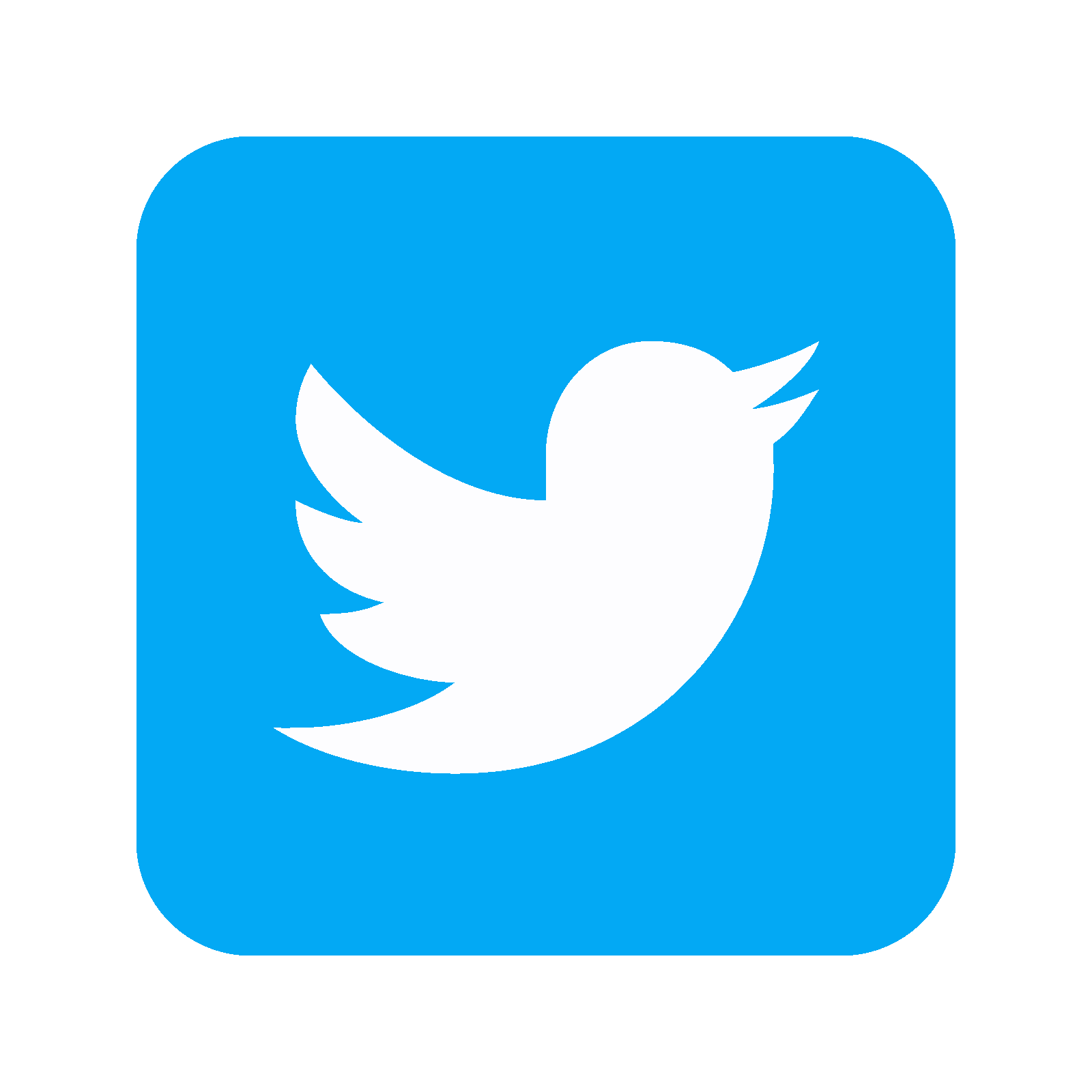 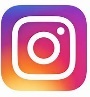 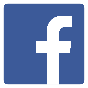 1.   Applicants Details1.   Applicants Details1.   Applicants Details1.   Applicants Details1.   Applicants Details1.   Applicants Details1.   Applicants Details1.   Applicants DetailsBusiness / Company Name: Business / Company Name: Business / Company Name: Business / Company Name: Business / Company Name: Business / Company Name: Business / Company Name: Business / Company Name: Name & Main Address of Business:Postcode: Name & Main Address of Business:Postcode: Name & Main Address of Business:Postcode: Name & Main Address of Business:Postcode: Name & Main Address of Business:Postcode: Name & Address of Property to which application refers (if different):Postcode: Name & Address of Property to which application refers (if different):Postcode: Name & Address of Property to which application refers (if different):Postcode: Telephone NoTelephone NoMobile NoMobile NoEmailEmailWebsite:Website:Website:Website:Website:Website:Website:Website:Does the Business operate from any other addresses?             Yes          No  If Yes, please list these addresses:Does the Business operate from any other addresses?             Yes          No  If Yes, please list these addresses:Does the Business operate from any other addresses?             Yes          No  If Yes, please list these addresses:Does the Business operate from any other addresses?             Yes          No  If Yes, please list these addresses:Does the Business operate from any other addresses?             Yes          No  If Yes, please list these addresses:Does the Business operate from any other addresses?             Yes          No  If Yes, please list these addresses:Does the Business operate from any other addresses?             Yes          No  If Yes, please list these addresses:Does the Business operate from any other addresses?             Yes          No  If Yes, please list these addresses:2.   Business Structure2.   Business Structure2.   Business Structure2.   Business Structure2.   Business Structure2.   Business Structure2.   Business Structure2.   Business StructureSole Trader   Limited Company    Social Enterprise    Partnership   Co-operative    Other (please specify) ………………………………………...Sole Trader   Limited Company    Social Enterprise    Partnership   Co-operative    Other (please specify) ………………………………………...Sole Trader   Limited Company    Social Enterprise    Partnership   Co-operative    Other (please specify) ………………………………………...Sole Trader   Limited Company    Social Enterprise    Partnership   Co-operative    Other (please specify) ………………………………………...Sole Trader   Limited Company    Social Enterprise    Partnership   Co-operative    Other (please specify) ………………………………………...Sole Trader   Limited Company    Social Enterprise    Partnership   Co-operative    Other (please specify) ………………………………………...Sole Trader   Limited Company    Social Enterprise    Partnership   Co-operative    Other (please specify) ………………………………………...Sole Trader   Limited Company    Social Enterprise    Partnership   Co-operative    Other (please specify) ………………………………………...Company Registration NoCompany Registration NoCompany Registration NoAre you VAT Registered?Are you VAT Registered?Are you VAT Registered?Yes          No         Yes          No         Yes          No         Yes          No         Yes          No         If yes: VAT Registration NoIf yes: VAT Registration NoIf yes: VAT Registration NoIs the Business Insured for Public / Employers Liability? Is the Business Insured for Public / Employers Liability? Is the Business Insured for Public / Employers Liability? Is the Business Insured for Public / Employers Liability? Is the Business Insured for Public / Employers Liability? Is the Business Insured for Public / Employers Liability?   Yes              No             N/A   Yes              No             N/A Main activity of your business:Main activity of your business:Main activity of your business:Main activity of your business:Main activity of your business:Main activity of your business:Main activity of your business:Main activity of your business:Named Directors / Owners:Named Directors / Owners:Existing JobsExisting JobsAnticipated jobs safeguarded as a direct result of this projectAnticipated jobs safeguarded as a direct result of this projectAnticipated jobs safeguarded as a direct result of this projectAnticipated jobs created as a direct result of this projectFull TimeFull TimePart TimePart Time3. About your project Project title:Start date:                                                 End date:Please describe your proposed project – (What are you going to do? how are you going to do it? what exactly will the funding be used for?)Why do you need to undertake this project? (you must show evidence of need, ideally from the community / service users. Identify that there is no duplication / that demand exceeds supply of existing services)   What is the benefit of this project? (what difference will it make? How many beneficiaries will there be? Who will benefit? What are the short- and long-term benefits?)Targets/Outcomes (Please give measurable targets and any soft outcomes identified and how will these be measured? Including volunteer recruitment and job creation/retention if applicable)Support for the project? (Please include with your application any market research, quotes of support from service users, the local community and any other organisations or key partners)If above includes property improvement purposes please answer the following:Are you the freeholder of the property?   Yes      No If No, please give the name and address of the freeholder  If leasehold, what is the unexpired term of the lease?Have you obtained planning permission? Yes      No Have you obtained building regulations?  Yes      No Have you received funding from the Clocaenog Forest wind farm fund before?      Yes                               No 	Date approved:                                                                Project reference:4: Financial details4: Financial details4: Financial details4: Financial detailsExpenditureCost £VAT £Total £Total project cost =Total Requested from Clocaenog Forest Wind Farm Fund =Please give details of any other sources of finance below:Please give details of any other sources of finance below:Please give details of any other sources of finance below:Please give details of any other sources of finance below:Specify SourceWho / WhatAmountStatus – secured/ applied for to be applied forOwn£Bank Loan£Bank Overdraft£Other Borrowings£Other Grants£5: Check list5: Check list Please ensure the following documents have been included as part of your application:      (√)Equal Opportunities, Language / Cynnig Cymraeg and Safeguarding policy Written quotes / estimates x3                                                                                                        Copy of your latest accounts                             Copy of the latest 3 months bank statement                                                   Copy of the building lease/ownership (if required)     Copy of the planning permission or listed building consent (if required)                                                                  Evidence/letters of support for the project (5 max)      3-year business plan and a financial forecastConfirmation of match funding   A business review from an approved Business Adviser e.g. Business Wales, Conwy County Borough Council (For Conwy applicants), Cywain, Hwb MenterEvidence of registration e.g HMRC, Companies House, UTRIf any of these are not included, please send a covering note as to why not/or when they will be receivedIf any of these are not included, please send a covering note as to why not/or when they will be received6.   Business Bank Details6.   Business Bank Details6.   Business Bank Details6.   Business Bank Details6.   Business Bank Details6.   Business Bank DetailsAccount NameName & Address of BankBank Sort CodeBank Account N°To be completed by a representative of the business:I declare that all the information given on the form is correct and that giving a false declaration may result in action by CVSC against the signatory for recovery of the grant plus related costs, charges and expenses: